熊本県文化財保護協会にご入会下さい個人・団体会員募集 文化財保護運動を推進するために、本協会主催で下記の事業を開催しております。皆様どうぞご参加下さい。１．事　　業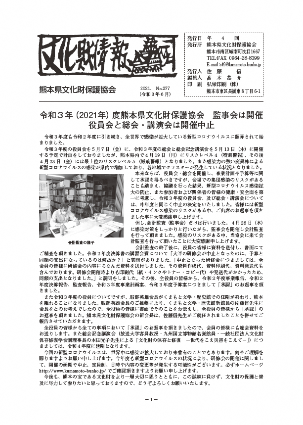 （１）機関誌「文化財情報」の発行。（年4回　A4・12P）県下の文化財関係の情報を網羅しております。（会員配布）　（２）年10回の文化財研修会の開催（案内状送付）（３）拓本技術を習得する研修、講演会等の開催（案内状送付）　（４）県、市町村・その他で発行される文化財関係の刊行物の頒布（５）その他２．会　　費　　個人会員　年間3,000円　　団体会員(会社・法人)　1口 10,000円（50,000円～10,000円）３．入 会 申 込　　熊本県文化財保護協会事務局へ直接又は郵便局・銀行振込でお申し込み下さい。①郵便局で入金される場合は、郵便局にある青色の振込用紙にてお願いします。　　　  【振 込 先】　　口座番号  ０１９３０－８－１７８７３　　　　　　　  　    加入者名　熊本県文化財保護協会　　　　　　　　      通 信 欄  保護協会入会希望と記入　　 ②銀行口座で入金される場合は、入金前に事務局まで入会申込をして下さい。　　  【振 込 先】　　肥後銀行　県庁支店　普通２４０４７９【問い合わせ先】熊本県文化財保護協会（熊本県文化財資料室内）〒８６１－４２１５　熊本市南区城南町沈目１６６７TEL・FAX ： ０９６４－２８－８３９９メールアドレス： s49@kumamoto-bunho.jpホームページ：http://www.kumamoto-bunho.jp/